			Collaboration Lesson Plan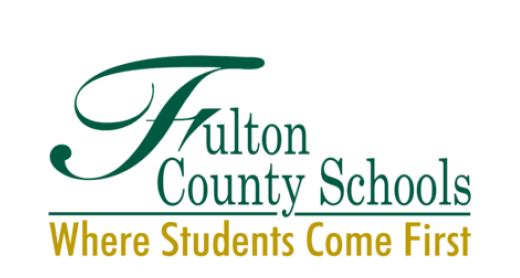 School:TAG Teacher:Reg.Ed. Teacher(s)Date:Subject:Standards:Essential Question:Procedures:Assessment of Learning: